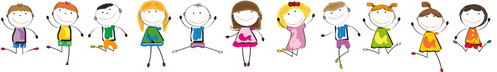 HATİCE-HÜSEYİN BULUT ANAOKULU2020-2021 ÖĞRETİM YILI NİSAN AYI MENÜSÜ                                                                                                                                                                           Gürcan DEMİR                                                                                                                                                                       Okul MüdürüTARİHSABAH KAHVALTISIÖĞLE YEMEĞİ01.04.202 PERŞEMBEPatates Haşlama, Peynir, ÇayNohut, Pilav, Yoğurt02. 04.2021 CUMAPeynir, Zeytin, Domates, ÇayIslak Kek, Poğaça,Süt05. 04.2021 PAZARTESİÇorba, Kıtır EkmekPişi, Peynir, domates, çay06. 04.2021 SALIPişi,Peynir, ÇayMakarna,  Yoğurt, Meyve07. 04.2021ÇARŞAMBAPatates Haşlama, Peynir, ÇayPide, Ayran08. 04.2021PERŞEMBETerayağlı Ballı ekmek, SütTavuklu Pilav, Ayran,Meyve09. 04.2021CUMAYumurtalı Ekmek, ÇayMercimek Çorbası,Kıtır Ekmek, Bisküvi Pastası12. 04.2021 PAZARTESİOmlet, Peynir, Zeytin, ÇayTavuk Suyu Çorba, Börek, Çay 13. 04.2021 SALIPeynirli Börek, Meyve suyuPatates Salatası, Browni, Çay14. 04.2021ÇARŞAMBAPeynir, Zeytin, Çay, EkmekHamburger, Ayran 15. 04.2021PERŞEMBEKatmer, Peynir, Zeytin, ÇaySoslu Makarna,Yoğurt,Meyve16. 04.2021CUMADomates Çorbası, Kıtır EkmekSebzeli Mücver, Yoğurt, Meyve19. 04.2021 PAZARTESİPişi, Peynir, ÇayDomates Çorbası, Kıtır Ekmek, Meyve 20. 04.2021 SALIBallı Tereyağlı Ekmek, Peynir, Zeytin, Domates,Süt, Sandviç, Meyve Suyu21. 04.2021ÇARŞAMBAPoğaça, Bitki ÇayıPizza, Ayran22. 04.2021PERŞEMBEYumurtalı Ekmek, Çay, MeyveTavuklu Pilav, Ayran23. 04.2021CUMASimit, Peynir, ÇayPişi, Peynir, Zeytin, Domates, Çay26. 04.2021 PAZARTESİPeynir Zeytin, Domates, çayÇorba, Kıtır Ekmek, Puding27. 04.2021 SALIBörek, Meyve SuyuKuru Fasulye, Bulgur Pilavı, Yoğurt28. 04.2021ÇARŞAMBAOmlet, Beyaz Peynir, Zeytin, Domates, Bitki ÇayıHamburger, Ayran29. 04.2021PERŞEMBEÇorba, Kıtır EkmekAçma, peynir, Zeytin, Çay30. 04.2021CUMAAçma, peynir, Zeytin, ÇayPatates Oturtma, Makarna, Yoğurt